Schulhomepage Teil 1Ordnen Sie bitte die Menüpunkte den richtigen Ordnern zu.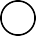 Aktuelles	Über uns  Schulorganisation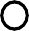 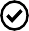 Schuljahresplanung	               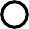 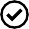 Leitsätze	               Stundenplanung	               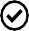       Bildergalerie	              Ereignisse, Entwicklungen und Projekte	               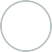 Bitte füllen Sie die Lücken aus: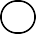 Die Schulhomepage der CJD Christophorusschule ist eine.Auf ihr beﬁnden sich viele Informationen, die für den Schulbesuch	sind.Unter „Aktuelles“ ﬁnden Sie.Ältere Projekte, Ereignisse und Maßnahmen ﬁnden Sie im Ordner	.Im Ordner „Über uns“ ﬁnden Sie	über die CJD Christophorusschule.Ganz wichtig sind dabei das	und die	. In denLeitsätzen stehen die	der Mitarbeitenden, die für allesind. Danach richtet sich ihr Verhalten und ihre Arbeit aus. DieLeitsätze prägen die Schulkultur und das	aller Menschen, die die Schule besuchen oder an der Schule arbeiten.Miteinander / Informations- und Lernplattform / verpﬂichtend / Schulproﬁl / wichtig / zentralen Ziele / Leitsätze / Informationen / außerunterrichtliche Projekte, Ereignisse und Maßnahmen / ArchivBitte füllen Sie die Lücken aus: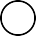 Unter „Über uns“ ﬁnden Sie auch(Anfahrten). Beschriebenwerden die Anfahrt zur CJD Christophorusschule und zu unseremGemeindezentrum Escheloh 74. Auch eine Wegbeschreibung zwischen diesen beiden Standorten ﬁnden Sie an dieser Stelle.Unter „Schulorganisation“ ﬁnden Sie wichtige Informationen über.    Der	informiert Sie über Ihre Unterrichtstage und Unterrichtsstunden. Hier ﬁnden Sie auch Erläuterungen zu den	.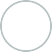 Im Schulorganigramm ﬁnden Sie einen Überblick über diederMitarbeiterinnen und Mitarbeiter der Schule.In der	können Sie nachsehen, welcheaußerunterrichtlichen Ereignisse für ein Schuljahr geplant sind. Hierzu gehören z.B. die Unterstufentage oder die	.Schuljahresplanung / ausführliche Wegbeschreibungen / außerunterrichtliche Zuständigkeiten / zweiter Standort / aktuelle Stundenpläne / Zuständigkeiten und schulische Abläufe / AbkürzungenBitte kreuzen Sie richtig an: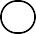 Welche der nachfolgenden Aussagen sind richtig? (2/5)Die Schulhomepage ist eine Organisations- und Lernplattform.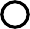 Wichtige Informationen zu den außerunterrichtlichen Ereignissen der Schule ﬁnden Sie unter dem Menüpunkt „Schulorganigramm“.Das Archiv beﬁndet sich im Ordner „Über uns“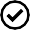 Unter „Aktuelles“ ﬁnden Sie wichtige Informationn zu schulischen außerunterrichtlichen Aktivitäten. Der Ordner „Aktuelles“ steht ganz am Anfang der Menüleiste der Schulhomepage.Welche der nachfolenden Aussagen sind richtig? (3/5)Der Ordner „Über uns“ enthält Angaben zu aktuellen Ereignissen der Schule. Die Leitsätze der Schule können auf der Website nachgelesen werden.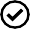 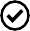 Die Leitsätze bestehen aus dem Leitsatz und einer Erläuterung.Leitsätze enthalten die zentralen Zielsetzungen und Grundwerte unserer Schule. Leitsätze gelten nur für die Schülerinnen und Schüler.Welche Aussagen sind richtig? (3/5) Der Menüpunkt „Anfahrten“ enthält Karten, mit deren Hilfe man die Schule und den Außenstandort ﬁnden kann.Der Menüpunkt Anfahrten beﬁndet sich im Ordner „Schulorganisation“.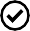 Der Menüpunkt „Damals und heute“ gibt einen Einblick in die Entstehung der Schule. Im Ordner „Über uns“ gibt es auch eine Bildergalerie.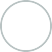 Im Ordner „Über uns“ ﬁndet man den jeweils aktuellen Stundenplan der Schule.Welche Aussage über den Menüpunkt „Schulorganigramm“ ist richtig? (1/5) Das Schulorganigramm ....informiert über die Bildungsgänge der Schule. informiert über die Räumlichkeiten der Schule.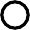 informiert über die außerunterrichtlichen Aufgaben der Mitarbeitenden der Schule. informiert über die aktuelle Unterrichtsplanung.beﬁndet sich im Ordner „Aktuelles“.Welche Aussage über den Menüpunkt „Schuljahresplanung“ ist richtig? (1/5) Die Schuljahresplanung ....enthält die Stundenpläne der Schule. enthält die Lehrerpläne der Schule.enthält den Klassenplan für die Schülerinnen und Schüler und die Träger.enthält die nichtunterrichtlichen Ereignisse der Schule wie zum Beispiel Konferenzen. gilt vom 01. Januar eines Jahres bis zum 31. Dezember desselben Jahres.Welche Aussagen über den Menüpunkt „Stundenpläne“ sind richtig? (2/5) Der Menüpunkt „Stundenpläne“ ...enthält alle Stundenpläne der Schule. enthält den aktuellen Lehrerplan.enthält den Klassenplan für die Schülerinnen und Schüler und die Träger.enthält auch die Erklärung der Kurzbezeichnungen des Stundenplans, damit man weiß, was die Abkürzungen bedeuten. kann nur von den Trägern und nicht von den Schülern heruntergeladen werden.Bitte schreiben Sie jeweils „Richtig“ oder „Falsch“ hinter die Aussagen: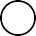 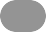 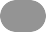 Die Schuljahresplanung enthält alle wichtigen außerunterrichtlichen Ereignisse eines Schuljahres.Das Archiv ist für Besucher der Schulhomepage nicht zugänglich.Unter „Über uns“ kann man etwas über die Gründung der CJD Christophorussschule lesen.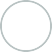 In den Leitsätzen stehen die zentralen Ziele und Grundüberzeugungen der Mitarbeiterinnen und Mitarbeiter der CJD Christophorusschule.Aktuelle Ereignisse und Projekte ﬁnden sich im Inhaltsbereich „Schulorganisation“.Die Wegbeschreibungen (Anfahrten) ﬁnden sich im Inhaltsbereich Schulorganisation.Die Schulhomepage der CJD Christophorusschule ist eine Kommunikationsplattform.Der Menüpunkt „Anfahrten“ enthält áuch die Wegbeschreibung zwischen den beiden Standorten „Escheloh 74“ und der CJD Christophorusschule.Das Schulorganigramm informiert über die Räumlichkeiten der Schule.Unter Stundenplanung im Ordner „Schuloganisation“ können Sie Ihre aktuellen Unterrichtstage und Unterrichtsstunden einsehen und downloaden.Das Schulorganigramm beﬁndet sich im Ordner „Über uns“.Das Schulorganigramm informiert über die außerunterrichtlichen Aufgaben von Mitarbeiterinnen und Mitarbeitern der Schule.Finden Sie die Begriﬀe und das Lösungswort: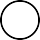 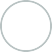 Enthält wesentliche Zielsetzungen und Überzeugungen der Schule:In diesem Ordner ﬁnden sich ältere Ereignisse und Projekte der Schule.Enthält Angaben zu den Unterrichtstagen, Fächern und Unterrichtszeiten:Wird auf einer Karte dargestellt, damit man weiß, wo man die Schule ﬁndet:Enthält neben den Leitzielen wesentliche Grundätze und Wertvorstellungen der Schule:Die Straße, in der sich der zweite Standort der Schule beﬁndet.